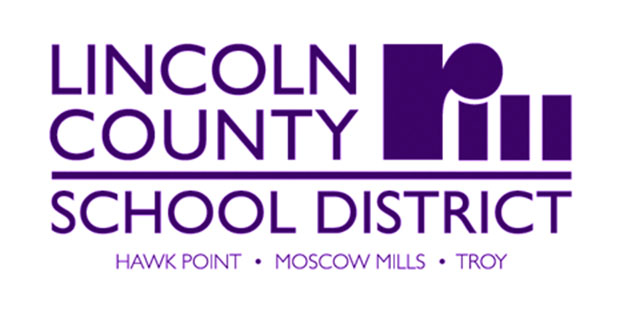 November 26, 2018OPEN POSITION NOTIFICATIONOPEN POSITION:		Principal – Troy Buchanan High SchoolSTART DATE:		2019/2020 School YearSALARY:	$99,275 to $109,975 commensurate with experience  LOCATION DESCRIPTION:	Troy Buchanan High School is conveniently located directly off of highway 61, just 15 miles north of the highway 70 and 40 intersection.  This facility opened in 1996 and is the proud home of approximately 1,400 10-12 grade students and 115 employees within the Lincoln County R-III School District.  High quality core curricular programming is available to all students plus an assortment of college and career oriented pathways through classes like Project Lead the Way, AP, dual credit, construction trades, and technical school options.  TBHS boasts an active student body with approximately 75% of students involved in a plethora of extra-curricular, co-curricular, and athletic programs including state-level competitive sports teams, the largest Future Farmers of America program in the state,  and award-winning fine arts programs.PRIMARY FUNCTION: 	To provide instructional leadership to staff including, but not limited to, curriculum planning, review and implementation and professional development.  The principal is responsible for building administration and the safety and welfare of both students and staff. QUALIFICATIONS:	Master’s Degree Five years teaching/administrative experience – Secondary School PreferredValid Missouri Certification for Secondary Principal  Effective oral and written communication skillsStrong organizational skills, extremely detailed and accurate Strong computer and interpersonal skillsStrong verbal/written communication skills APPLICATION PROCEDURE:   Apply on-line by going to www.troy.k12.mo.us/apply  It is the policy of the Lincoln County RIII School District not to discriminate on the basis of race, color, national origin, sex, disability, age, religion, or ancestry in its educational programs, activities or employment practices.